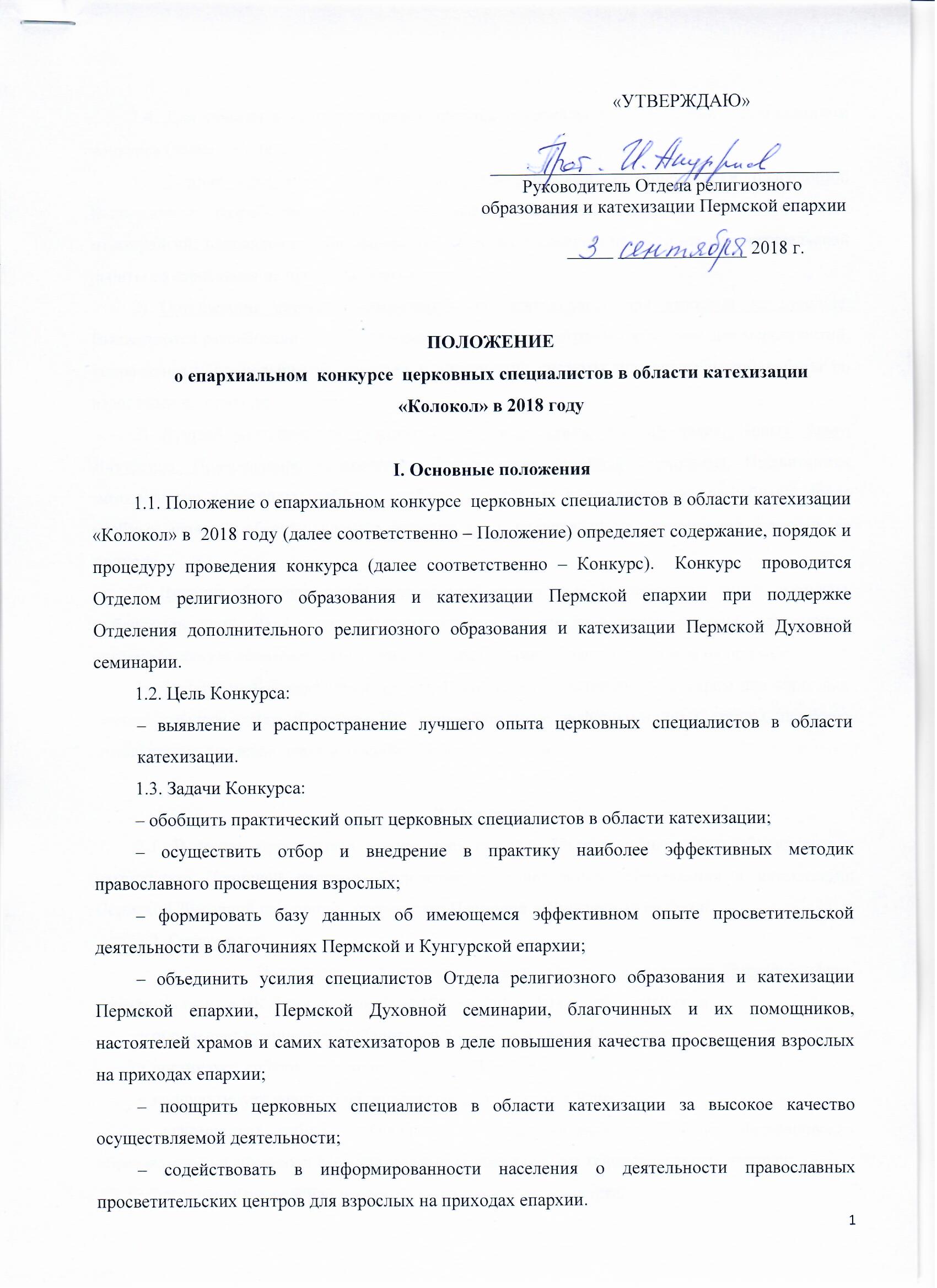 ПОЛОЖЕНИЕо епархиальном  конкурсе  церковных специалистов в области катехизации «Колокол» в 2018 годуI. Основные положения1.1. Положение о епархиальном конкурсе  церковных специалистов в области катехизации «Колокол» в  2018 году (далее соответственно – Положение) определяет содержание, порядок и процедуру проведения конкурса (далее соответственно – Конкурс).  Конкурс  проводится Отделом религиозного образования и катехизации Пермской епархии при поддержке Отделения дополнительного религиозного образования и катехизации Пермской Духовной семинарии. 1.2. Цель Конкурса:– выявление и распространение лучшего опыта церковных специалистов в области  катехизации.1.3. Задачи Конкурса:– обобщить практический опыт церковных специалистов в области катехизации;– осуществить отбор и внедрение в практику наиболее эффективных методик православного просвещения взрослых;– формировать базу данных об имеющемся эффективном опыте просветительской деятельности в благочиниях Пермской и Кунгурской епархии;– объединить усилия специалистов Отдела религиозного образования и катехизации Пермской епархии, Пермской Духовной семинарии, благочинных и их помощников, настоятелей храмов и самих катехизаторов в деле повышения качества просвещения взрослых на приходах епархии;– поощрить церковных специалистов в области катехизации за высокое качество осуществляемой деятельности;– содействовать в информированности населения о деятельности православных просветительских центров для взрослых на приходах епархии.1.4. Для участия в Конкурсе представляются материалы в соответствии с номинациями конкурса (далее – Конкурсная работа):1) Лучшая программа по развитию катехизаторской деятельности в благочинии. Выдвигаются разработанные и реализуемые в благочинии программы комплексных мероприятий, направленных на повышение качества и построение системы просветительской работы со взрослыми на приходах благочиния.2) Организация системы просветительской деятельности для взрослых на приходе. Выдвигаются разработанные и реализуемые на приходе программы комплексных мероприятий, направленных на повышение качества и построение системы просветительской работы со взрослыми на приходе.3) Лучшая методическая разработка по дисциплинам: Ветхий Завет, Новый Завет, Литургика, Православное краеведение, Православная семейная психология. Выдвигаются методические материалы (рабочие учебные программы и методические разработки цикла учебных занятий) обеспечивающие решение задач православного просвещения взрослых на приходе.4) Лучший образовательный издательский проект года. Выдвигаются книги, журналы, публикации, приходская газета, просветительские материалы и другие издания, отражающие систематическую образовательную работу со взрослыми в благочинии и/или на приходе.5) Лучший информационный проект. Выдвигаются дистанционные курсы для взрослых, образовательные сайты и группы ВК, образовательные информационные стенды, подборка тематических буклетов, газеты, пособия, брошюры, книги.2. Оргкомитет2.1. В состав оргкомитета входят представители Отдела религиозного образования и катехизации Пермской епархии, Отделения дополнительного образования и катехизации Пермской Духовной семинарии, священство Пермской и Кунгурской епархии.2.2. Оргкомитет: − публикует Положение о Конкурсе на сайте Отдела образования (http://pravobraz-perm.ru/) и группе ВК (https://vk.com/club126336720) до 10 сентября 2018 года;− определяет количество Победителей Конкурса в каждой номинации;− организует информационную поддержку Конкурса;− консультирует участников по вопросам, касающимся Конкурса;− рекомендует работы победителей к представлению на Краевых Феофановских образовательных чтениях и Международных Рождественских образовательных чтениях;− организует проведение второго и третьего этапов Конкурса. Первый этап – проводится в благочиниях Пермской и Кунгурской епархии с 01  по 15 октября 2018 года. Ответственные за проведение благочинные и помощники благочинных. Дату проведения первого этапа необходимо сообщить в Отдел образования и катехизации Пермской епархии Солодниковой С.В. по тел. 89028018535 или по эл. почте solors@yandex.ru Второй этап – епархиальный, проводится с 17 октября по 11 ноября 2018 года.С 17 по 11 ноября 2018 года конкурсной комиссией принимаются заявки (Приложение 1) и работы в электронном виде, оформленные в соответствии с требованиями (Приложение 2 и 3) по эл. адресу solors@yandex.ruС 12 ноября по 30 ноября 2018 года проходит экспертиза конкурсных работ, выявление победителей Конкурса. Итоги Конкурса, список победителей в номинациях, и участников публикуются на сайте Отдела религиозного образования и катехизации Пермской епархии (http://pravobraz-perm.ru/) и группе ВК (https://vk.com/club126336720) .  Третий этап – заключительный, проводится с 1 ноября по 08 декабря 2018. Организация выступлений победителей Конкурса на Краевых Феофановских образовательных чтениях и их награждение. Победители и участники Конкурса награждаются дипломами и ценными подарками. 3. Участники3.1. Участниками Конкурса являются помощники благочинных, руководители приходских просветительских центров, приходские катехизаторы в одном лице или коллектив участников (далее – Участники).4. Условия участия4.1. Основанием для участия в конкурсе является личная заинтересованность Участника.4.2. Каждый Участник может представить не более одной конкурсной работы в одной номинации.4.3. Участие в конкурсе является бесплатным.4.4. Участникам необходимо представить конкурсную работу, которая не участвовала и не участвует в других конкурсах.5. Критерии оценки конкурсных работ 5.1. Основные критерии оценки Конкурсных работ представлены в экспертном листе:Экспертный лист6. КонтактыОтдел религиозного образования и катехизации Пермской епархии:. Пермь, шоссе Космонавтов, 185, к. 203Методист – Солодникова Светлана Владимировна, 8-902-801-85-35Приложение №1          Образец заявки участника конкурса(в случае коллективной заявки анкеты заполняются каждым членом коллектива)Конкурс церковных специалистов в области катехизации «Колокол»______________________________________________________________________________(указывается епархия, благочиние)Фамилия Имя Отчество ______________________________________________________________________________ (в именительном падеже)Номинация______________________________________________________________________________Название работы______________________________________________________________________________Информация об авторе работы:Дата рождения ______________________________________________________________Телефон,e-mail   _____________________________________________________________Место церковного служения и должность________________________________________Духовное образование (укажите образовательное учреждение и годы обучения) ____________________________________________________________________________________Место и должность основной работы (если есть)__________________________________Основное образование (укажите образовательное учреждение и годы обучения) _______ _____________________________________________________________________________                                                       (подпись автора работы)Приложение №2          Требования к оформлению Конкурсной работы  1. Работа представляется в электронном виде в формате Word.2. Шрифт TimesNewRoman, размер шрифта – 12 пт, интервал – полуторный, поля по 2 см (со всех сторон).3. Текст набирается без переносов.5. Ссылки в тексте оформляются следующим образом: [1], [2], [3]…6. Любые сокращения в тексте должны быть расшифрованы (даже если они традиционны в данной профессиональной сфере).7. Желательно представить фотографию автора (авторов) работы в электронном виде в формате jpg или tif.  Приложение № 3Титульный лист Пермская и Кунгурская епархия Русской Православной Церкви (Московский Патриархат)(благочиние, храм)Название конкурсной работы Ф.И.О., должность автора (авторов) ____________________________________________________________(название города, населенного пункта, в котором реализуется работа) 2018 годСостав  оргкомитета и конкурсной комиссии второго этапа конкурсаПредседатель оргкомитета – руководитель Отдела религиозного образования и катехизации Пермской епархии протоиерей Игорь АнуфриевЗаместитель председателя – методист Отдела религиозного образования и катехизации Пермской епархии Солодникова Светлана ВладимировнаРуководитель Отделения дополнительного религиозного образования и катехизации Пермской Духовной семинарии протоиерей Андрей СапсайПреподаватель Пермской Духовной семинарии священник Константин СандаловМетодист Отделения дополнительного религиозного образования и катехизации Пермской Духовной семинарии Россомагина Наталья ИвановнаСостав оргкомитета может быть дополнен.№ПоказателиКритерииКритерииКритерииКритерииКритерии№ПоказателиПолностью соответствуетВ большей степени соответствуетИмеет значительные несоответствияСоответствует в меньшей степениОтсутствие соответствияБаллы5432-101Соответствие содержания работы целям и задачам конкурса2Актуальность и точность постановки задач, которые решает автор(ы) работы в благочинии/ на приходе3Логичность, системность, результативность представленного содержания работы4Возможность воспроизведения представленного продукта00.00.2018(дата заполнения заявки)(подпись благочинного)